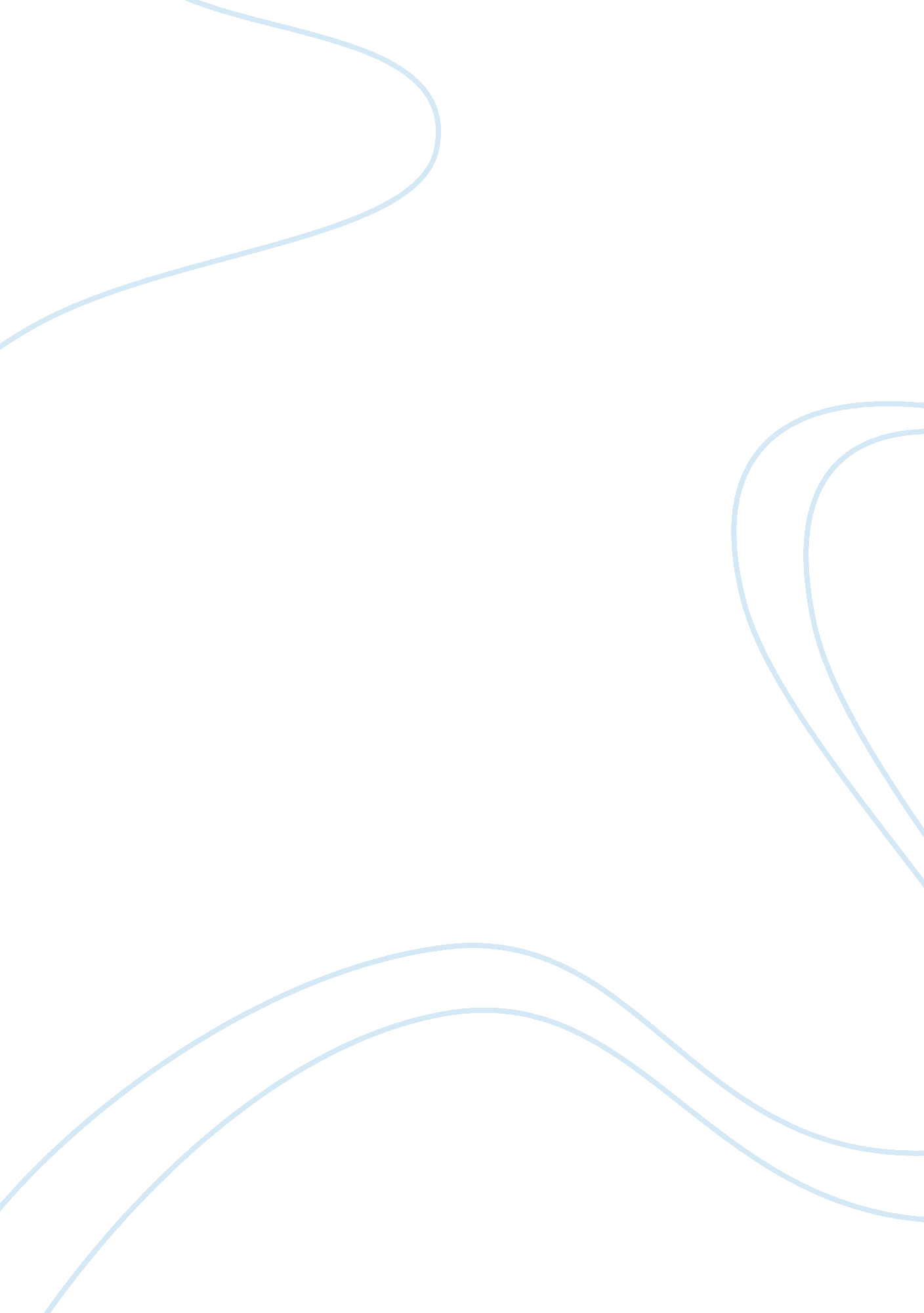 Load factors and airplane designEngineering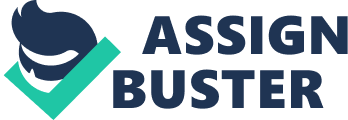 The paper " Load Factors and Airplane Design" is an excellent example of a research paper on engineering andconstruction. The document is about load factors and airplane operating limits. It documents thoughts about airplane design. The site makes a rather detailed approach to how load factors affect the plane in steep turns and its behavior. Flight maneuvers are paramount and both the developers and operators should get it right. The document further on makes a representation of Vg diagrams and how they suite the study of airplanes and their operation under different load characteristics. The site content explains how airplane design for security reasons, it is required that the plane is intended to withstand these load variables without any structural harm. In spite of the fact that the Code of Federal Regulations obliges that the plane structure is equipped for supporting one and one-half times this farthest point, the load elements should not stress the structure. However, parts of the plane may twist or contort under these loads and that some structural harm may happen, the blast load elements control the outline of planes, which are proposed for strictly non-aerobic utilization. An actually distinctive circumstance exists in plane outline with moving load elements. The site gives an in-depth explanation and diagrammatic illustration of how a consistent height, facilitate turning in any plane, the load element is the consequence of two strengths: radiating power and gravity. At marginally more than 80°, the load component surpasses the point of confinement of 6 Gs, the utmost load element of an airplane. It is documented that since the load variable squares as the stalling paces follow, it may be understood that huge loads may be forced on structures by stalling a plane at moderately high flight velocities. The greatest rate at which a plane may be stalled securely is currently decided for all new outlines. A plane with a typical stalling pace of 60 bunches will experience when stalled at 102 bunches, a load element equivalent to the square of the expansion in velocity or 2. 89 Gs. These are relevant facts to load and plane steep turns. The average light plane according to the article is not built to withstand the frequent application of load factors experienced at high-speed stalls. The smoothest pull up with a moderate load variable will convey the best increase in elevation, and will bring about a finer general execution. The site agreeably connotes the fact that all accustomed planes are intended to withstand loads forced by blasts of significant force. These diagrams are the most vital in airplane design and analysis. It is well put out that the same circumstance exists for negative lift flight with the special case that there is great importance to prepare a given negative load variable higher than that which generate the same positive load element. The VG diagrams will help in the study of an event that the subject plane is flown at a positive load element and study of structural harm is required. 